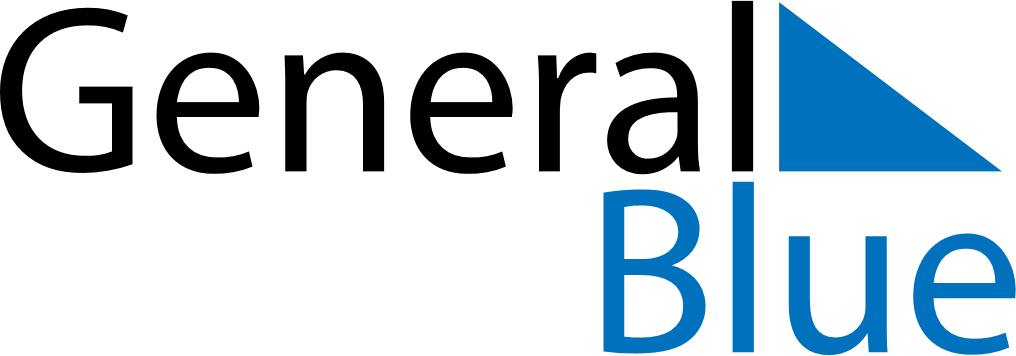 February 2018February 2018February 2018BangladeshBangladeshMONTUEWEDTHUFRISATSUN12345678910111213141516171819202122232425Language Martyrs’ Day262728